УПРАВЛЕНИЕ ОБРАЗОВАНИЯ АДМИНСИТРАЦИИ ПЕРВОМАЙСКОГО РАЙОНА ГОРОДА МИНСКАГОСУДАРСТВЕННОЕ УЧРЕЖДЕНИЕ ОБРАЗОВАНИЯ «СРЕДНЯЯ ШКОЛА № 121 ГОРОДА МИНСКА» ДНЕВНИК   ВОЛОНТЕРА «Я И МОИ ПРАВА»(РАБОЧАЯ ТЕТРАДЬ ДЛЯ УЧАЩИХСЯ  8-11 КЛАССОВ)Минск, 2019Составители: И.А. Мазаник, А.Г. ПоляковаРабочая тетрадь «Дневник волонтера» является приложением  к городскому смотру-конкурсу информационных стендов «Уголок правовых знаний»Предисловие……………………………………………………………….………4О правах…………………………………………………………………………....5Несовершеннолетний и уголовный закон……………………………………….6Кодекс волонтера ……………………………………………………….……….10Важное обо мне…………………………………………………………..………11Оценим твои умения……………………………………………..……………...13Рефлексия………………………………………………………………………....14Странички для заметок…………………………………………………………..25Мой отзыв……………………………………………………………...…………28Наши контакты…………………………………………………………….……..32Дорогой волонтер!У тебя в руках  рабочая тетрадь «Дневник волонтера», которая поможет тебе освоить права человека,  Программа, в которой ты принимаешь участие, направлена на передачу достоверной информации через доверительное общение «на равных» со сверстниками, проходящее в форме обучающих занятий, тренингов, акций, бесед, консультаций и т.д.Мы предлагаем тебе вместе с нами приступить к формированию здорового образа жизни, безопасного и ответственного поведения у подростков и юношей. Наша главная задача -  попытаться донести до каждого твоего  друга, приятеля или знакомого, с кем ты общаешься в школе, в кружке, что самое ценное на Земле – здоровье. В жизни особое внимание заслуживают проблемы профилактики аддитивного поведения в подростковом возрасте.    Мы научим тебя разбираться в том, как помочь людям в тяжелой жизненной ситуации, как провести интересный семинар, тренинг, мастер-класс, а ты, надеемся, поделишься с нами своими знаниями и мыслями, первыми успехами. Все, что мы будем обсуждать, пригодится тебе в жизни. Мы уверены в том, что твоим надежным спутником станет «Дневник волонтера».      Не обязательно читать  странички в том порядке, в котором они расположены. «Дневник волонтера»  можно открывать на любой   странице, которая тебе в данный момент более интересна, использовать по своему усмотрению, в том числе включая ее в свою работу. В «Дневнике» можно писать, рисовать, подчеркивать, в нем можно выразить свои эмоции, чувства, мысли. Мы надеемся, что ты будешь делать важные для тебя заметки на каждой страничке, анализировать прочитанную информацию, а также свою деятельность. Убеждены, что «Дневник волонтера» станет  по-настоящему твоим личным дневником.      После прохождения обучения ты получишь    необходимую базу знаний и практических  умений, которые обязательно помогут тебе в деятельности волонтера.Итак, приступаем! Верь в себя и все получится!Каждый из вас, как и все дети, имеет право бесплатно посещать школу; свободно распределять свое время между игрой, развлечениями и учебой, самообразованием, стремясь быть ответственным перед обществом и полезным ему.
Вы должны знать, что общество и государство обязаны защищать вас от актов жестокости и эксплуатации, не допускать, чтобы возложенная на вас работа затрудняла ваше развитие, как физическое, так и духовное.
Однако вы должны осознавать и то, что вместе с правами на вас возлагаются и обязанности перед обществом, государством и вашими близкими.
Каждый из вас должен учиться жить в мире и взаимопонимании с окружающими, терпеливо относиться к слабостям других людей. С этого начнутся ваше собственное понимание счастья и определение путей его достижения. Стремление к счастью присуще всем людям, и современное общество признало его как право каждого человека.Все дети рождаются свободными и равными в своём достоинстве и своих правах. Но до сих пор во многих странах мира они живут в плохих условиях: не могут учиться, вынуждены работать, часто болеют. В начале 20 века взрослые задумались над тем, как защитить детей. В 1923 году международный Союз Спасения детей подготовил проект Декларации прав ребёнка. Этот документ изменялся, дорабатывался, уточнялся, и в итоге 20 ноября 1989 года Генеральная Ассамблея Организации Объединённых Наций (ООН) приняла Конвенцию о правах ребёнка. Сегодня Конвенцию признают 192 страны, в том числе и Республика Беларусь.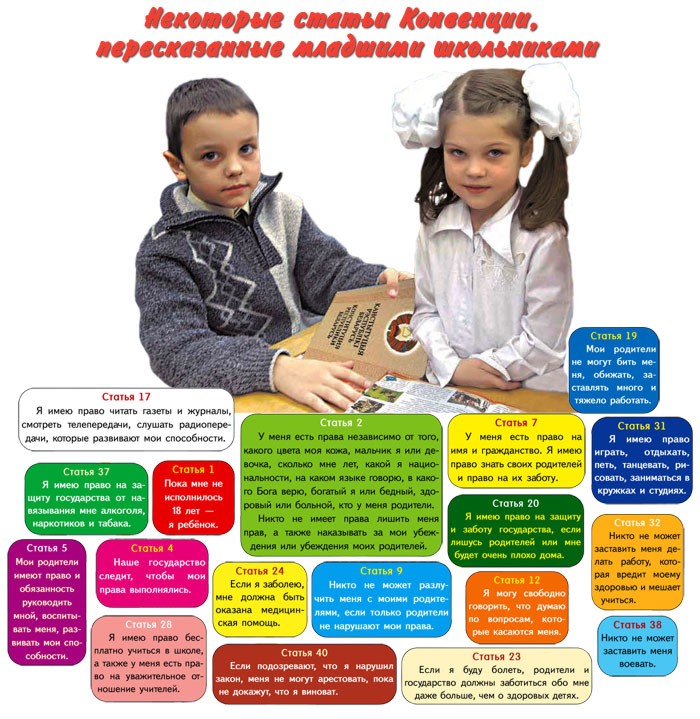 Народная поговорка гласит «От тюрьмы и сумы не зарекайся». А знать нормы уголовного законодательства необходимо особенно взрослым, воспитывающим детей-подростков (несовершеннолетних в возрасте от 14 до 18 лет), ибо зачастую невинные шалости последних переходят в уголовно наказуемые преступления и строго караются законом. 
Права и ответственность несовершеннолетних при совершении ими общественно опасных действий, расписаны в Уголовном кодексе Республики Беларусь (Уголовный кодекс принят в 1999 году). 
РОЖДЕНИЕ 
К уголовной ответственности несовершеннолетнего привлечь нельзя. За совершение преступлений, записанных в Уголовном кодексе, в малолетнем возрасте (до достижения 14 лет) ответственность несут законные представители ребенка. В соответствии с Кодексом Республики Беларусь об административных правонарушениях, принятом в 2003 году, данная ответственность выражается в виде вынесения предупреждения или штрафа в размере до 10 базовых величин (статья 9.4 Кодекса об административных правонарушениях). 
11 ЛЕТ 
За совершение преступлений, которые предусмотрены Уголовным кодексом, до достижения возраста с которого наступает уголовная ответственность, несовершеннолетний может быть направлен по решению суда в специальное учебно- или лечебно-воспитательное учреждение на срок не более 2 лет. 
14 ЛЕТ 
1. Наступает УГОЛОВНАЯ ОТВЕТСТВЕННОСТЬ за определенные виды преступлений (часть вторая статьи 27 Уголовного кодекса): 
1) убийство (статья 139) – умышленное противоправное лишение жизни другого человека; 
2) причинение смерти по неосторожности (статья 144); 
3) умышленное причинение тяжкого телесного повреждения (статья 147). Эти повреждения должны быть опасными для жизни или повлечь потерю функций какого-нибудь органа на срок более 4-х месяцев; 
4) умышленное причинение менее тяжкого телесного повреждения (статья 149). Эти повреждения должны не быть опасными для жизни или не должны повлечь последствий, прописанных в статье 147 Уголовного кодекса; 
5) изнасилование (статья 166) – половые отношения мужчины и женщины, осуществленные против воли женщины или с использованием её беспомощного состояния; 
6) насильственные действия сексуального характера (статья 167) – отношения для удовлетворения половой страсти, кроме отношений мужчины и женщины, совершенные против воли другого человека или с использованием его беспомощного состояния (мужеложство, лесбиянство); 
7) похищение человека (статья 182); 
8) кражу (статья 205) – тайное похищение имущества; 
9) грабеж (статья 206) – открытое похищение имущества; 
10) разбой (статья 207) – это овладение имуществом с использованием насилия или с угрозой его использования; 
11) вымогательство (статья 208) – требование о передаче имущества или права на него, которое осуществляется под угрозой применения насилия к потерпевшему или его родственникам, уничтожения их собственности или распространения оскорбляющей и иной информации;
11-1) хищение путем использования компьютерной техники (статья 212);         
12) угон транспортного средства или маломерного судна (статья 214); 
13) умышленные уничтожение либо повреждение имущества (части 2 и 3 статьи 218). К тяжким последствиям относится такой способ осуществления преступления, в результате реализации которого могли погибнуть люди или мог быть нанесен ущерб в крупном размере, т.е. на сумму в 250 раз и более превышающую размер базовой величины на день совершения преступления; 
14) захват заложника (статья 291); 
15) хищение огнестрельного оружия, боеприпасов или взрывчатых веществ (статья 294); 
16) умышленное приведение в негодность транспортного средства или путей сообщения (статья 309); 
17) хищение наркотических средств, психотропных веществ, их прекурсоров и аналогов (статья 327). Прекурсоры – это химические препараты, которые могут использоваться для изготовления наркотических и психотропных веществ;17-1) незаконный оборот наркотических средств, психотропных веществ, их прекурсоров и аналогов; 
18) хулиганство (статья 339) это действия, которые: - грубо нарушают общественный порядок; 
- характеризуются явным неуважением к обществу; 
- сопровождаются применением насилия или угрозой его применения, а также уничтожением или повреждением чужого имущества; 
19) заведомо ложное сообщение об опасности (статья 340), например, о том, что готовится взрыв или поджег, а также иные действия, которые могут создать опасность для жизни и здоровья людей, или принести потери в крупном размере, или могли повлечь наступление подобного ущерба; 
20) осквернение сооружений и порчу имущества (статья 341); 
21) побег из исправительного учреждения, исполняющего наказание в виде лишения свободы, арестного дома или из-под стражи (статья 413); 
22) уклонение от отбывания наказания в виде ограничения свободы (статья 415). 
Перечень преступлений, за которые уголовная ответственность наступает с 14 лет, является исчерпывающим. 
2. За совершенные преступления несовершеннолетнему могут быть назначены следующие виды НАКАЗАНИЙ: 
- штраф (статья 111 Уголовного кодекса) назначается лицам, которые имеют самостоятельный заработок или имущество. Сумма штрафа не может превышать 20-кратного размера базовой величины, а за корыстные преступления – 100-кратного размера. Размер базовой величины определяется на момент оглашения приговора, а сам штраф должен быть внесён на протяжении 30 дней. 
- арест (статья 114 Уголовного кодекса), назначается на срок от 1 до 2-х месяцев для лиц как женского, так и мужского пола. Арест отбывается в специальных арестных домах; 
- лишение свободы (статьи 115 - 116 Уголовного кодекса). Срок лишения свободы не может превышать за: 
- менее тяжкое преступление – 3 года; 
- тяжкое – 7 лет; 
- особо тяжкое – 10 лет; 
- особо тяжкое преступление, сопряженное с умышленным посягательством на жизнь человека либо с незаконным оборотом наркотических средств, психотропных веществ, их прекурсоров или аналогов, – 12 лет. 
- несколько преступлений, если хотя бы 1 из них особо тяжкое – 13 лет (до достижения подростком возраста 16 лет) и 15 лет после достижения подростком данного возраста. 
За совершенные преступления подростку может быть назначено по совокупности приговоров окончательное наказание в виде лишение свободы на срок до 17 лет. 
- принудительные меры воспитательного характера (статья 117 Уголовного кодекса). Несовершеннолетнему при назначении данного вида наказания может быть: 
- вынесено предупреждение и объяснены последствия повторного совершения преступления; или 
- возложена обязанность (если на день вынесения приговора несовершеннолетний достиг возраста 15 лет, имеет самостоятельный заработок и размер ущерба не превышает среднемесячной зарплаты ребенка) оплатить из своих средств или исправить своим трудом причиненный вред; или 
- возложена обязанность попросить публично или в ином виде прощенья у потерпевшего; или 
- ограничено перемещение в свободное время (продолжительность данного наказания от 1 до 6 месяцев). В результате назначения данного наказания ребенок должен систематически отмечаться в инспекции по делам несовершеннолетних (ИДН в структуре Министерства внутренних дел), не посещать определенные общественные места и соответствующим образом использовать свое свободное время; 
- дано направление в специальное учебно- или лечебно-воспитательное учреждение (на срок до 2 лет и не более чем до достижения совершеннолетия). 
В нашей стране смертная казнь и пожизненное заключение не назначается лицам, которые совершили преступления в несовершеннолетнем возрасте. 
16 ЛЕТ 
1. Несовершеннолетнего привлекут к уголовной ответственности практически за все совершенные им преступления. 
2. За совершение преступлений в несовершеннолетнем возрасте в дополнение к выше названным подростку могут назначить следующие виды НАКАЗАНИЙ: 
- общественные работы (статья 110 Уголовного кодекса) на срок от 30 до 180 часов. Заключаются в выполнении в свободное от учебы или работы время бесплатных работ, которые посильны для подростка. Продолжительность данного наказания не может превышать 3-х часов в день и 3-х дней в неделю; 
- лишение права заниматься определенной деятельностью (статья 112 Уголовного кодекса). Заключается в запрещении заниматься деятельностью, в связи с которой было совершено преступление. Назначается на срок от 1 года до 3 лет при условиях, что подросток фактически занимается или юридически вправе заниматься соответствующей деятельностью; 
- исправительные работы (статья 113 Уголовного кодекса). Заключаются в удержании от 5 до 15% денежных средств из заработной платы осужденного в пользу государства. Назначаются на срок от 2 месяцев до 1 года и выполняются по месту работы. 
3. За совершение преступления в несовершеннолетнем возрасте суд не может назначить подростку дополнительное наказание в виде конфискации имущества (статья 109 Уголовного кодекса). 
4. За преступление, совершенное до восемнадцати лет, суд может назначить подростку НАКАЗАНИЕ в виде ограничения свободы (статья 114-1 Уголовного кодекса). Назначается на срок от 6 месяцев до 3 лет в дополнение к наказаниям, названным выше и заключается в необходимости выполнения работ в местах, определенных соответствующими органами. 
Подростку, не достигшему восемнадцатилетнего возраста ко дню постановления приговора, ограничение свободы назначается без направления в исправительное учреждение открытого типа, а подростку, достигшему восемнадцатилетнего возраста ко дню постановления приговора, – с направлением или без направления в исправительное учреждение открытого типа. 18 ЛЕТ 
1. Наступает полная уголовная ответственность. Уважение, реализация и защита прав человека. Учет социокультурных особенностей конкретного сообщества.Толерантность и разнообразие мнений участников равного обучения независимо от социального статуса, возраста, вероисповедания и т.д.Гендерное равенство и справедливость.Защита личной чести и достоинства, конфиденциальность. Признание и защита ценностей, интересов и потребностей личности.Профилактика личностных проблем и конфликтов межличностного взаимодействия.Обеспечение своевременной, достоверной, точной и доступной информацией, которую волонтеры-инструкторы могут передать сверстникам. Учет личностных проблем, недостатков, особенностей волонтеров - инструкторов, которые могут повлиять на сверстников.Демократический стиль взаимодействия волонтеров-инструкторов со сверстниками (самостоятельное принятие решений, самоуправление, отсутствие давления, открытость и доступность информации и ресурсов, проведение дискуссий, дебатов, голосования, предложение компромисса и т.д.Меня зовут__________________________________________________________________________________________________________________________Я ученик (ца) школы____________класса______________________г.МинскаЯ решил (а) стать волонтером, потому что ___________________________________________________________________________________________________________________________________________________________________________________________________________________________________Этот дневник нужен мне, потому что_______________________________________________________________________________________________________________________________________________________________________________________________________________________________________Я хочу (отметить галочкой те утверждения, которые подходят тебе):Много и легко общаться со своими сверстниками;Иметь авторитет в глазах своих друзей;Быть уверенной в себе личностью;Быть успешным человеком сейчас и в будущей взрослой жизни, быть строителем своей жизни, карьеры;Сделать жизнь окружающих людей лучше и интереснее;Помогать своим сверстникам  в трудной жизненной ситуации.Что еще?________________________________________________________________________________________________________________________________________________________________________________________________________________________________________________________________Я могу … (отметить галочками то, что ты реально можешь):много и легко общаться со своим сверстниками;быть авторитетным человеком  в глазах своих друзей;быть уверенной в себе личностью;быть успешным человеком;сделать жизнь окружающих людей лучше и интереснее;помогать своим сверстникам в трудной жизненной ситуации.
Название мероприятия ______________________________________________
Дата проведения ___________________________________________________
Продолжительность ________________________________________________ 
Место проведения __________________________________________________
Цель мероприятияКакие новые знания получили  участники ______________________________ 
__________________________________________________________________ __________________________________________________________________ __________________________________________________________________
Что было наиболее полезным для участников
__________________________________________________________________
__________________________________________________________________ __________________________________________________________________ Что удалось лучше всего 
____________________________________________________________________________________________________________________________________ __________________________________________________________________Что получилось недостаточно хорошо и почему ____________________________________________________________________________________________________________________________________ __________________________________________________________________Какие уроки вы извлекли на будущее ____________________________________________________________________________________________________________________________________  __________________________________________________________________
Как вы в целом оцениваете проведенную программу? ________________________________________________________________________________________________________________________________________________________________________________________________________________________________________________________________________
Название мероприятия ______________________________________________
Дата проведения ___________________________________________________
Продолжительность ________________________________________________ 
Место проведения __________________________________________________
Цель мероприятияКакие новые знания получили  участники ______________________________ 
__________________________________________________________________ __________________________________________________________________ __________________________________________________________________
Что было наиболее полезным для участников
__________________________________________________________________
__________________________________________________________________ __________________________________________________________________ Что удалось лучше всего 
____________________________________________________________________________________________________________________________________ __________________________________________________________________Что получилось недостаточно хорошо и почему ____________________________________________________________________________________________________________________________________ __________________________________________________________________Какие уроки вы извлекли на будущее ____________________________________________________________________________________________________________________________________  __________________________________________________________________
Как вы в целом оцениваете проведенную программу? ________________________________________________________________________________________________________________________________________________________________________________________________________________________________________________________________________
Название мероприятия ______________________________________________
Дата проведения ___________________________________________________
Продолжительность ________________________________________________ 
Место проведения __________________________________________________
Цель мероприятияКакие новые знания получили  участники ______________________________ 
__________________________________________________________________ __________________________________________________________________ __________________________________________________________________
Что было наиболее полезным для участников
__________________________________________________________________
__________________________________________________________________ __________________________________________________________________ Что удалось лучше всего 
____________________________________________________________________________________________________________________________________ __________________________________________________________________Что получилось недостаточно хорошо и почему ____________________________________________________________________________________________________________________________________ __________________________________________________________________Какие уроки вы извлекли на будущее ____________________________________________________________________________________________________________________________________  __________________________________________________________________
Как вы в целом оцениваете проведенную программу? ________________________________________________________________________________________________________________________________________________________________________________________________________________________________________________________________________
Название мероприятия ______________________________________________
Дата проведения ___________________________________________________
Продолжительность ________________________________________________ 
Место проведения __________________________________________________
Цель мероприятияКакие новые знания получили  участники ______________________________ 
__________________________________________________________________ __________________________________________________________________ __________________________________________________________________
Что было наиболее полезным для участников
__________________________________________________________________
__________________________________________________________________ __________________________________________________________________ Что удалось лучше всего 
____________________________________________________________________________________________________________________________________ __________________________________________________________________Что получилось недостаточно хорошо и почему ____________________________________________________________________________________________________________________________________ __________________________________________________________________Какие уроки вы извлекли на будущее ____________________________________________________________________________________________________________________________________  __________________________________________________________________
Как вы в целом оцениваете проведенную программу? ________________________________________________________________________________________________________________________________________________________________________________________________________________________________________________________________________
Название мероприятия ______________________________________________
Дата проведения ___________________________________________________
Продолжительность ________________________________________________ 
Место проведения __________________________________________________
Цель мероприятияКакие новые знания получили  участники ______________________________ 
__________________________________________________________________ __________________________________________________________________ __________________________________________________________________
Что было наиболее полезным для участников
__________________________________________________________________
__________________________________________________________________ __________________________________________________________________ Что удалось лучше всего 
____________________________________________________________________________________________________________________________________ __________________________________________________________________Что получилось недостаточно хорошо и почему ____________________________________________________________________________________________________________________________________ __________________________________________________________________Какие уроки вы извлекли на будущее ____________________________________________________________________________________________________________________________________  __________________________________________________________________
Как вы в целом оцениваете проведенную программу? ________________________________________________________________________________________________________________________________________________________________________________________________________________________________________________________________________
Название мероприятия ______________________________________________
Дата проведения ___________________________________________________
Продолжительность ________________________________________________ 
Место проведения __________________________________________________
Цель мероприятияКакие новые знания получили  участники ______________________________ 
__________________________________________________________________ __________________________________________________________________ __________________________________________________________________
Что было наиболее полезным для участников
__________________________________________________________________
__________________________________________________________________ __________________________________________________________________ Что удалось лучше всего 
____________________________________________________________________________________________________________________________________ __________________________________________________________________Что получилось недостаточно хорошо и почему ____________________________________________________________________________________________________________________________________ __________________________________________________________________Какие уроки вы извлекли на будущее ____________________________________________________________________________________________________________________________________  __________________________________________________________________
Как вы в целом оцениваете проведенную программу? ________________________________________________________________________________________________________________________________________________________________________________________________________________________________________________________________________
Название мероприятия ______________________________________________
Дата проведения ___________________________________________________
Продолжительность ________________________________________________ 
Место проведения __________________________________________________
Цель мероприятияКакие новые знания получили  участники ______________________________ 
__________________________________________________________________ __________________________________________________________________ __________________________________________________________________
Что было наиболее полезным для участников
__________________________________________________________________
__________________________________________________________________ __________________________________________________________________ Что удалось лучше всего 
____________________________________________________________________________________________________________________________________ __________________________________________________________________Что получилось недостаточно хорошо и почему ____________________________________________________________________________________________________________________________________ __________________________________________________________________Какие уроки вы извлекли на будущее ____________________________________________________________________________________________________________________________________  __________________________________________________________________
Как вы в целом оцениваете проведенную программу? ________________________________________________________________________________________________________________________________________________________________________________________________________________________________________________________________________
Название мероприятия ______________________________________________
Дата проведения ___________________________________________________
Продолжительность ________________________________________________ 
Место проведения __________________________________________________
Цель мероприятияКакие новые знания получили  участники ______________________________ 
__________________________________________________________________ __________________________________________________________________ __________________________________________________________________
Что было наиболее полезным для участников
__________________________________________________________________
__________________________________________________________________ __________________________________________________________________ Что удалось лучше всего 
____________________________________________________________________________________________________________________________________ __________________________________________________________________Что получилось недостаточно хорошо и почему ____________________________________________________________________________________________________________________________________ __________________________________________________________________Какие уроки вы извлекли на будущее ____________________________________________________________________________________________________________________________________  __________________________________________________________________
Как вы в целом оцениваете проведенную программу? ________________________________________________________________________________________________________________________________________________________________________________________________________________________________________________________________________
Название мероприятия ______________________________________________
Дата проведения ___________________________________________________
Продолжительность ________________________________________________ 
Место проведения __________________________________________________
Цель мероприятияКакие новые знания получили  участники ______________________________ 
__________________________________________________________________ __________________________________________________________________ __________________________________________________________________
Что было наиболее полезным для участников
__________________________________________________________________
__________________________________________________________________ __________________________________________________________________ Что удалось лучше всего 
____________________________________________________________________________________________________________________________________ __________________________________________________________________Что получилось недостаточно хорошо и почему ____________________________________________________________________________________________________________________________________ __________________________________________________________________Какие уроки вы извлекли на будущее ____________________________________________________________________________________________________________________________________  __________________________________________________________________
Как вы в целом оцениваете проведенную программу? ________________________________________________________________________________________________________________________________________________________________________________________________________________________________________________________________________
Название мероприятия ______________________________________________
Дата проведения ___________________________________________________
Продолжительность ________________________________________________ 
Место проведения __________________________________________________
Цель мероприятияКакие новые знания получили  участники ______________________________ 
__________________________________________________________________ __________________________________________________________________ __________________________________________________________________
Что было наиболее полезным для участников
__________________________________________________________________
__________________________________________________________________ __________________________________________________________________ Что удалось лучше всего 
____________________________________________________________________________________________________________________________________ __________________________________________________________________Что получилось недостаточно хорошо и почему ____________________________________________________________________________________________________________________________________ __________________________________________________________________Какие уроки вы извлекли на будущее ____________________________________________________________________________________________________________________________________  __________________________________________________________________
Как вы в целом оцениваете проведенную программу? ________________________________________________________________________________________________________________________________________________________________________________________________________________________________________________________________________
Название мероприятия ______________________________________________
Дата проведения ___________________________________________________
Продолжительность ________________________________________________ 
Место проведения __________________________________________________
Цель мероприятияКакие новые знания получили  участники ______________________________ 
__________________________________________________________________ __________________________________________________________________ __________________________________________________________________
Что было наиболее полезным для участников
__________________________________________________________________
__________________________________________________________________ __________________________________________________________________ Что удалось лучше всего 
____________________________________________________________________________________________________________________________________ __________________________________________________________________Что получилось недостаточно хорошо и почему ____________________________________________________________________________________________________________________________________ __________________________________________________________________Какие уроки вы извлекли на будущее ____________________________________________________________________________________________________________________________________  __________________________________________________________________
Как вы в целом оцениваете проведенную программу? ________________________________________________________________________________________________________________________________________________________________________________________________________________________________________________________________________Мой БагажПерелистай Дневник с начала, прочитай свои записи, вспомни все события, которые происходили в течение обучения, проанализируй, обдумай и ….. запиши это на своей страничке все, что ты узнал и чему научился__________________________________________________________________ __________________________________________________________________
__________________________________________________________________ __________________________________________________________________
__________________________________________________________________ __________________________________________________________________
__________________________________________________________________ __________________________________________________________________
__________________________________________________________________ __________________________________________________________________
__________________________________________________________________ __________________________________________________________________
__________________________________________________________________ __________________________________________________________________
__________________________________________________________________ __________________________________________________________________
__________________________________________________________________ __________________________________________________________________
__________________________________________________________________ __________________________________________________________________
__________________________________________________________________ __________________________________________________________________
__________________________________________________________________ __________________________________________________________________
__________________________________________________________________ __________________________________________________________________
__________________________________________________________________ __________________________________________________________________
__________________________________________________________________ __________________________________________________________________
Мои друзья!Имена, адреса, пожелания моих друзей волонтеров.__________________________________________________________________ __________________________________________________________________
__________________________________________________________________ __________________________________________________________________
__________________________________________________________________ __________________________________________________________________
__________________________________________________________________ __________________________________________________________________
__________________________________________________________________ __________________________________________________________________
__________________________________________________________________ __________________________________________________________________
__________________________________________________________________ __________________________________________________________________
__________________________________________________________________ __________________________________________________________________
__________________________________________________________________ __________________________________________________________________
__________________________________________________________________ __________________________________________________________________
__________________________________________________________________ __________________________________________________________________
__________________________________________________________________ __________________________________________________________________
__________________________________________________________________ __________________________________________________________________
__________________________________________________________________ __________________________________________________________________
__________________________________________________________________ __________________________________________________________________
__________________________________________________________________ __________________________________________________________________
__________________________________________________________________ __________________________________________________________________
__________________________________________________________________ Мысли о разном__________________________________________________________________
__________________________________________________________________ __________________________________________________________________
__________________________________________________________________ __________________________________________________________________
__________________________________________________________________ __________________________________________________________________
__________________________________________________________________
__________________________________________________________________ __________________________________________________________________
__________________________________________________________________ __________________________________________________________________
__________________________________________________________________ __________________________________________________________________
__________________________________________________________________
__________________________________________________________________ __________________________________________________________________
__________________________________________________________________ __________________________________________________________________
__________________________________________________________________ __________________________________________________________________
__________________________________________________________________
__________________________________________________________________ __________________________________________________________________
__________________________________________________________________ __________________________________________________________________
__________________________________________________________________ __________________________________________________________________
__________________________________________________________________
__________________________________________________________________ __________________________________________________________________
__________________________________________________________________ Напиши свой эпиграф к «Дневнику волонтера»_______________________________________________________________________________________________________________________________________________________________________________________________________________________________________________________________________________________________Дорогой друг-волонтер, нам очень важно узнать твое мнение по поводу информации, которую ты получил на занятиях, и материалов, находящихся в «Дневнике волонтера», насколько они оказались для тебя полезными, интересными и доступными. В конце обучения заполни эти страницы, оторви и отдай тренеру-психологу.Пожалуйста, ответь на наши вопросы.1. Ничего в жизни не происходит просто так. Как ты думаешь, почему именно у тебя появился «Дневник волонтера»?2. Чего ты ждал от занятий вашей группы волонтеров?3. Наполни этот сосуд водой (закрась карандашом, ручкой или фломастером) настолько, насколько твои ожидания оправдались.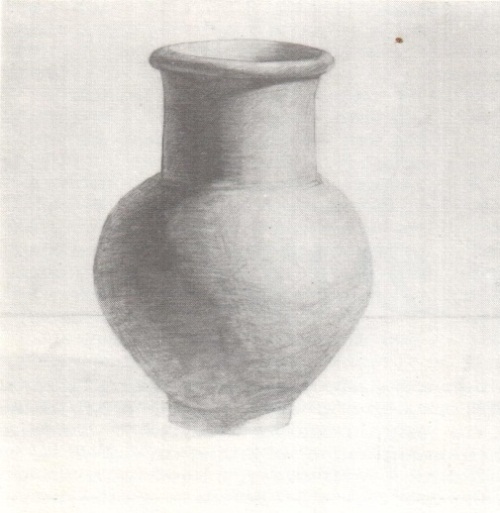 4. В «Дневнике волонтера» ты использовал... (выбери и подчеркни свой вариант ответа):а) все страницы;
б) несколько страниц;
в) ни одной страницы.5. Что привлекло твое внимание, показалось особенно интересным? (выбери и подчеркни свой вариант ответа или допиши):а) информация на страничках;
б) форма «Блокнота»;
в) рисунки;
г) свободное место для твоих мыслей;
д) ………………………………………….6. Отметь на мишени, насколько важной оказалась для тебя информация, которую ты получил на занятиях. Попадание в «яблочко» обозначает, что информация очень важна.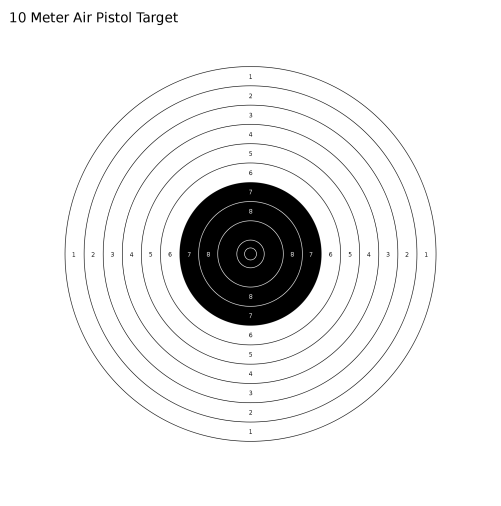 7. На занятиях было... (поставь галочку там, где считаешь нужным):а) все просто и понятно;
б) не все понятно, особенно……………………………………………..
(укажи тему или проблему и напиши, что не понятно);
в) все сложно и непонятно.8. Допиши предложения:Я узнал много нового о ____________________________________________________________________________________________________________________________________________________________________________________________________________________________________________________Я уже знал информацию, которую рассказывал тренер-психолог про ______
__________________________________________________________________
__________________________________________________________________
__________________________________________________________________
На мой взгляд, в «Дневнике волонтера» не нужны страницы ______________
__________________________________________________________________
__________________________________________________________________
Неплохо было бы на занятиях услышать еще и об этом: __________________
__________________________________________________________________
__________________________________________________________________
__________________________________________________________________
В будущем я обязательно (узнаю, научусь, сделаю, организую) ____________
__________________________________________________________________
__________________________________________________________________
__________________________________________________________________
За помощью я обращусь к _________________________________________
__________________________________________________________________
__________________________________________________________________
Мои вопросы и пожелания тренеру-психологу — ведущему занятия в волонтерской группе: _______________________________________________
__________________________________________________________________
__________________________________________________________________
__________________________________________________________________
__________________________________________________________________Спасибо!Электронный адрес школы sch121@minsk.edu.byАккаунт  в инстаграмRORperue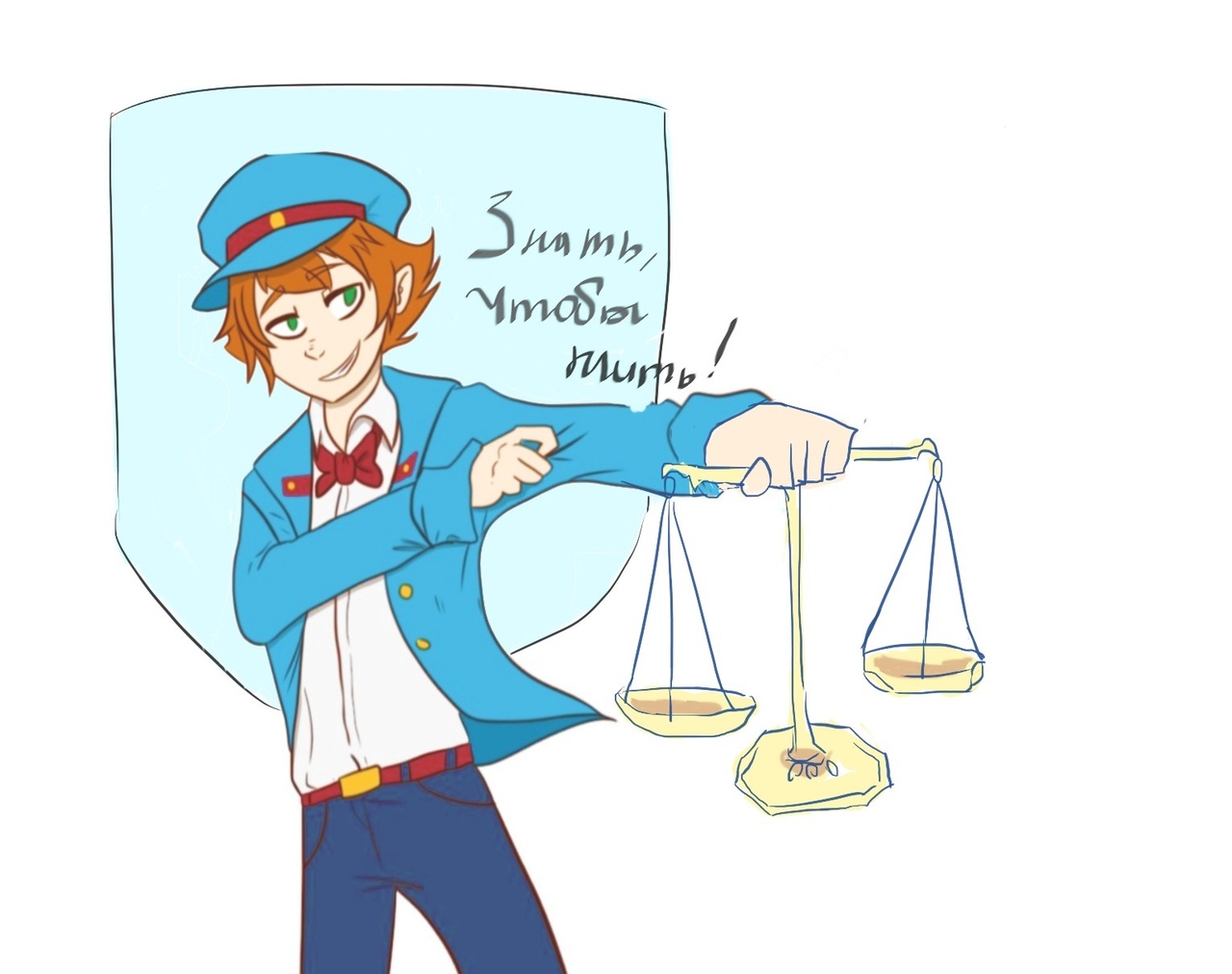 Тема занятияДата и место проведенияКол-во участниковУдовлетворенность занятием Отметка о выполнении